FederalismUnit 4, Lesson 17  Pp.146-194Objective (WHAT)-Determine the powers state and federal governments have?Directions (How)-Read P. 150 of We The People and complete the Venn diagram that is attachedPurpose (Why)-To gain clarity over the concept of federalismOutcome-The students will understand the term Federalism and how it functions in the United StatesDirections; Define the following terms; (p. 149)a. Sovereign    b. Delegated     c. Federal System    d. FederalismRead P. 150 from the We The People Text book and complete the Venn diagram below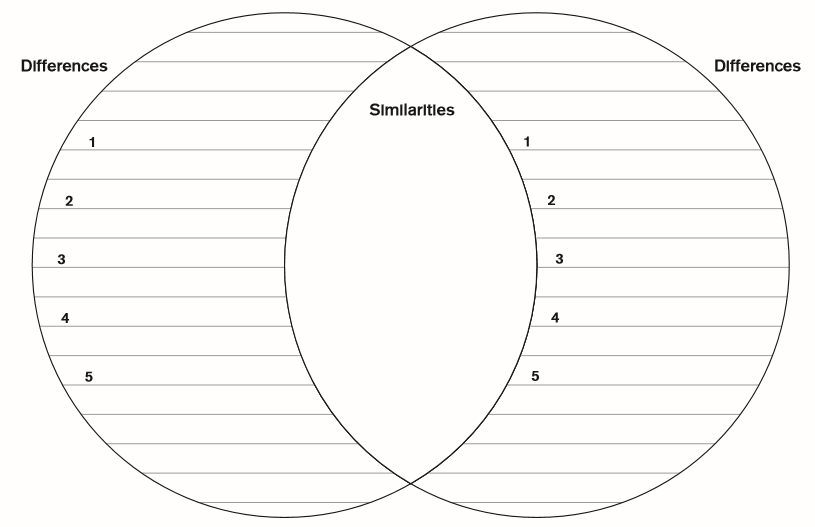 Conclusion;  We understand that each state and the federal government share some powers and have their own distinct powers.  What are several (4) powers that are reserved to the individual that are not delegated to any local, state, or federal government?a.b.c.d.